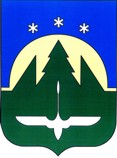 Муниципальное образованиеХанты-Мансийского автономного округа – Югрыгородской округ город Ханты-МансийскГЛАВА ГОРОДА ХАНТЫ-МАНСИЙСКАПОСТАНОВЛЕНИЕот 23 октября 2014 года                 	                              	                                       №46Ханты-МансийскОб очередном заседанииДумы города Ханты-Мансийскапятого созыва1.Провести     очередное     заседание  Думы   города    Ханты – Мансийска  пятого  созыва  28 ноября 2014 года в 10 00 час.2.Включить в проект повестки дня очередного заседания Думы города Ханты-Мансийска следующие вопросы:2.1.О состоянии контрольной работы по мобилизации доходов в бюджет города за девять месяцев 2014 года.Вносит Межрайонная инспекция ФНС России №1 по ХМАО – Югре.2.2.Об исполнении бюджета города Ханты-Мансийска за девять месяцев 2014 года.	Вносит Глава Администрации города Ханты-Мансийска.2.3.Разное.3.Ответственным за подготовку указанных в пункте 2 настоящего постановления вопросов представить в организационное управление аппарата Думы города Ханты-Мансийска проекты документов, согласованные                               в установленном  порядке, в полном объеме (один экземпляр в оригинале, один – электронный вариант, пятнадцать в копии), заблаговременно до дня заседания комитетов и комиссий, не позднее 18 ноября 2014 года.     4.Проекты документов по вопросам, неуказанным  в пункте 2 настоящего постановления, вносятся не позднее 18 ноября 2014 года. 5.В случае неподготовленности вопроса к указанному сроку ответственным представить соответствующую информацию в организационное управление аппарата Думы города Ханты-Мансийска.Исполняющий полномочияГлавы города Ханты-Мансийска			                        Т.А.ВолгуноваРАССЫЛКА:1.Филипенко В.А.2.Волгунова Т.А.3.Букаринов В.Г.4.Трефилова Н.Ю., сайт5.Щиброва Л.Н.6.Струженко Ю.В.7.Ряшин М.П.8.Абашина Т.М.9.Симонов В.Н.